Fair Processing Notice (Privacy Notice)Your Personal Information – what you need to knowYour information, what you need to knowThis privacy notice explains why we collect information about you, how that information will be used, how we keep it safe and confidential and what your rights are in relation to this.Why we collect information about youHealth care professionals who provide you with care are required by law to maintain records about your health and any treatment or care you have received.  These records help to provide you with the best possible healthcare and help us to protect your safety.We collect and hold data for the purpose of providing healthcare services to our patients and running our organisation which includes monitoring the quality of care that we provide. In carrying out this role we will collect information about you which helps us respond to your queries or secure specialist services. We will keep your information in written form and/or in digital form.Our Commitment to Data Privacy and Confidentiality IssuesAs a GP practice, all of our GPs, staff and associated practitioners are committed to protecting your privacy and will only process data in accordance with the Data Protection Legislation.  This includes the General Data Protection Regulation (EU) 2016/679 (GDPR) now known as the UK GDPR, the Data Protection Act (DPA) 2018, the Law Enforcement Directive (Directive (EU) 2016/680) (LED) and any applicable national Laws implementing them as amended from time to time.  The legislation requires us to process personal data only if there is a legitimate basis for doing so and that any processing must be fair and lawful.In addition, consideration will also be given to all applicable Law concerning privacy, confidentiality, the processing and sharing of personal data including the Human Rights Act 1998, the Health and Social Care Act 2012 as amended by the Health and Social Care (Safety and Quality) Act 2015, the common law duty of confidentiality and the Privacy and Electronic Communications (EC Directive) Regulations. Data we collect about youRecords which this GP Practice will hold or share about you will include the following:Personal Data – means any information relating to an identified or identifiable natural person (‘data subject’); an identifiable natural person is one who can be identified, directly or indirectly, in particular by reference to an identifier such as a name, an identification number, location data, an online identifier or to one or more factors specific to the physical, physiological, genetic, mental, economic, cultural or social identity of that natural person. Special Categories of Personal Data – this term describes personal data revealing racial or ethnic origin, political opinions, religious or philosophical beliefs, or trade union membership, and the processing of genetic data, biometric data for the purpose of uniquely identifying a natural person, data concerning health or data concerning a natural person’s sex life or sexual orientation.  Confidential Patient Information – this term describes information or data relating to their health and other matters disclosed to another (e.g. patient to clinician) in circumstances where it is reasonable to expect that the information will be held in confidence.  Including both information ‘given in confidence’ and ‘that which is owed a duty of confidence’. As described in the Confidentiality: NHS code of Practice: Department of Health guidance on confidentiality 2003.Pseudonymised – The process of distinguishing individuals in a dataset by using a unique identifier which does not reveal their ‘real world’ identity.Anonymised – Data in a form that does not identify individuals and where identification through its combination with other data is not likely to take placeAggregated – Statistical data about several individuals that has been combined to show general trends or values without identifying individuals within the data.How we use your information Improvements in information technology are also making it possible for us to share data with other healthcare organisations for the purpose of providing you, your family and your community with better care.  For example, it is possible for healthcare professionals in other services to access your record with or without your permission when the practice is closed.  Where your record is accessed without your permission it is necessary for them to have a legitimate basis in law. This is explained further in the Local Information Sharing at Appendix A.Whenever you use a health or care service, such as attending Accident & Emergency or using Community Care services, important information about you is collected in a patient record for that service.  Collecting this information helps to ensure you get the best possible care and treatment.  The information collected about you when you use these services can also be used and provided to other organisations for purposes beyond your individual care, for instance to help with:improving the quality and standards of care provided by the serviceresearch into the development of new treatments and care pathwayspreventing illness and diseasesmonitoring safetyplanning servicesrisk stratificationPopulation Health Management Safeguarding of children or vulnerable adultsIf we have significant concerns or hear about an individual child or vulnerable adult being at risk of harm, we may share relevant information with other organisations, such as local authorities and the Police, involved in ensuring their safety.Statutory disclosuresSometimes we are duty bound by laws to disclose information to organisations such as the Care Quality Commission, the Driver and Vehicle Licencing Agency, the General Medical Council, Her Majesty’s Revenue and Customs and Counter Fraud services.  In these circumstances we will always try to inform you before we are required to disclose and we only disclose the minimum information that the law requires us to do soThis may only take place when there is a clear legal basis to use this information.  All these uses help to provide better health and care for you, your family and future generations.  Confidential patient information about your health and care is only used like this where allowed by law or with consent. Pseudonymised or anonymised data is generally used for research and planning so that you cannot be identified.A full list of details including the legal basis, any Data Processor involvement and the purposes for processing information can be found in Appendix A.How long do we hold information for?All records held by the Practice will be kept for the duration specified by national guidance from Records Management Code of Practice - NHSX. Once information that we hold has been identified for destruction it will be disposed of in the most appropriate way for the type of information it is.  Personal confidential and commercially confidential information will be disposed of by approved and secure confidential waste procedures. We keep a record of retention schedules within our information asset registers, in line with the Records Management Code of Practice for 2021.Individuals Rights under UK GDPR Under UK GDPR 2016 the Law provides the following rights for individuals.  The NHS upholds these rights in a number of ways:The right to be informedThe right of accessThe right to rectificationThe right to erasure (not an absolute right) only applies in certain circumstancesThe right to restrict processingThe right to data portabilityThe right to objectRights in relation to automated decision making and profiling.Your right to opt out of data sharing and processingThe NHS Constitution states, ‘You have a right to request that your personal and confidential information is not used beyond your own care and treatment and to have your objections considered’. Type 1 Opt OutThis is an objection that prevents an individual's personal confidential information from being shared outside of their general practice except when it is being used for the purposes of their individual direct care, or in particular circumstances required by law, such as a public health screening, or an emergency like an outbreak of a pandemic disease. If patients wish to apply a Type 1 Opt Out to their record, they should make their wishes known to the Practice Manager.National data opt-out (NDOO)The national data opt-out was introduced on 25 May 2018, enabling patients to opt-out from the use of their data for research or planning purposes, in line with the recommendations of the National Data Guardian in her Review of Data Security, Consent and Opt-Outs. The national data opt-out replaces the previous ‘Type 2’ opt-out, which required NHS Digital not to use a patient’s confidential patient information for purposes beyond their individual care, for Planning or Research. Any patient that had a type 2 opt-out recorded on or before 11 October 2018 has had it automatically converted to a national data opt-out. Those aged 13 or over were sent a letter giving them more information and a leaflet explaining the national data opt-out.  For more information go to National data opt out programme To find out more or to register your choice to opt out, please visit www.nhs.uk/your-nhs-data-matters.  On this web page you will:See what is meant by confidential patient informationFind examples of when confidential patient information is used for individual care and examples of when it is used for purposes beyond individual careFind out more about the benefits of sharing dataUnderstand more about who uses the dataFind out how your data is protectedBe able to access the system to view, set or change your opt-out settingFind the contact telephone number if you want to know any more or to set/change your opt-out by phone See the situations where the opt-out will not applyRight of Access to your information (Subject Access Request)Under Data Protection Legislation everybody has the right of access to, or request a copy of, information we hold that can identify them, this includes medical records. There are some safeguards regarding what patients will have access to and they may find information has been redacted or removed for the following reasons;It may be deemed to risk causing harm to the patient or othersThe information within the record may relate to third parties who are entitled to their confidentiality, or who have not given their permission for the information to be shared.Patients do not need to give a reason to see their data. And requests can be made verbally or in writing.  Although we may ask them to complete a form in order that we can ensure that they have the correct information required.Where multiple copies of the same information is requested, the surgery may charge a reasonable fee for the additional copies. Patients will need to provide proof of identity to receive this information. We will not share information relating to you with other individuals without your explicit instruction or without sight of a legal document.Patients may also request to have online access to their data, they may do this via the NHS APP, or via the practice’s system. If you would like to access your GP record, online click, here www.sheetstreetsurgery.co.ukFurther information about the service can be found at the privacy notices for the NHS App managed by NHS England.COVID Passport accessPatients may access their Covid passport via the link, the practice cannot provide this document as it is not held in the practice record. If you have any issues gaining access to your Covid Passport or letter you should call: 119Change of DetailsIt is important that you tell the surgery if any of your contact details such as your name or address have changed, or if any of your other contacts details are incorrect including third party emergency contact details.  It is important that we are made aware of any changes immediately in order that no information is shared in error. Mobile telephone numberIf you provide us with your mobile phone number, we will use this to send you text reminders about your appointments or other health related information.  It is within our legal duty as a public authority to keep our patients updated with important information. We also use the NHS Account Messaging Service provided by NHS England to send you messages relating to your health and care. You need to be an NHS App user to receive these messages. Further information about the service can be found at the privacy notice for the NHS App managed by NHS England.Email addressWhere you have provided us with your email address, we will use this to send you information relating to your health and the services we provide.  If you do not wish to receive communications by email, please let us know.  NotificationData Protection Legislation requires organisations to register a notification with the Information Commissioner to describe the purposes for which they process personal and sensitive information.We are registered as a Data Controller and our registration can be viewed online in the public register at:  http://ico.org.uk/what_we_cover/register_of_data_controllersAny changes to this notice will be published on our website and in a prominent area at the Practice. Data Protection OfficerShould you have any data protection questions or concerns, please contact our Data Protection Officer via the surgery at: nicola.johnson13@nhs.netWhat is the right to know?The Freedom of Information Act 2000 (FOIA) gives people a general right of access to information held by or on behalf of public authorities, promoting a culture of openness and accountability across the public sector.  You can request any non-personal information that the GP Practice holds, that does not fall under an exemption.  You may not ask for information that is covered by the Data Protection Legislation under FOIA.  However, you can request this under a right of access request – see section above ‘Access to your information’.  Right to ComplainIf you have concerns or are unhappy about any of our services, please contact the Practice Manager.  Or via the ICO details listed below.For independent advice about data protection, privacy, and data-sharing issues, you can contact: The Information Commissioner Wycliffe House, Water Lane, Wilmslow, Cheshire SK9 5AF Phone: 0303 123 1113     Website: https://ico.org.uk/global/contact-usThe NHS Constitution The NHS Constitution establishes the principles and values of the NHS in England. It sets out the rights patients, the public and staff are entitled to.  These rights cover how patients access health services, the quality of care you’ll receive, the treatments and programs available to you, confidentiality, information, and your right to complain if things go wrong. The NHS Constitution for England - GOV.UK (www.gov.uk)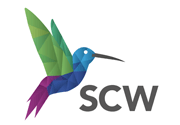 Document ControlThis document was created by NHS South Central and West Commissioning Support Unit (SCW) and as such the Intellectual Property Rights of this document belong to SCW.Change recordDocument NameVersionStatusAuthorAuthorPrivacy NoticePrimary Care template3.6Published NHS SCW Information Governance ServicesNHS SCW Information Governance ServicesDocument objectives: This document supports Practice staff in compliance with Data Protection legislation, achieving best practice in the area of Information Governance and in meeting the requirements of the Data Security and Protection ToolkitThis document supports Practice staff in compliance with Data Protection legislation, achieving best practice in the area of Information Governance and in meeting the requirements of the Data Security and Protection ToolkitThis document supports Practice staff in compliance with Data Protection legislation, achieving best practice in the area of Information Governance and in meeting the requirements of the Data Security and Protection ToolkitThis document supports Practice staff in compliance with Data Protection legislation, achieving best practice in the area of Information Governance and in meeting the requirements of the Data Security and Protection ToolkitTarget audience:All staffAll staffAll staffAll staffMonitoring arrangements and indicators: This document will be monitored by NHS SCW Information Governance Services to ensure any legislative changes that occur before the review date are incorporated. This document will be monitored by NHS SCW Information Governance Services to ensure any legislative changes that occur before the review date are incorporated. This document will be monitored by NHS SCW Information Governance Services to ensure any legislative changes that occur before the review date are incorporated. This document will be monitored by NHS SCW Information Governance Services to ensure any legislative changes that occur before the review date are incorporated. Review frequencySCW reviews customer documents in line with our planned schedule SCW reviews customer documents in line with our planned schedule SCW reviews customer documents in line with our planned schedule SCW reviews customer documents in line with our planned schedule SCW Planned Review date01 October 202401 October 202401 October 202401 October 2024Approved & ratified by practice[Insert name of Group][Insert name of Group][Insert name of Group]Date: [XX-XX-XXXX]Date issued by practice[XX-XX-XXXX][XX-XX-XXXX][XX-XX-XXXX][XX-XX-XXXX]GP Review date:[XX-XX-XXXX][XX-XX-XXXX][XX-XX-XXXX][XX-XX-XXXX]DateAuthor Version PageReason for Change 21.07.2020SCW2AllReview for Website publication25.08.2021SCW3AllReview for Website publication, minor changes made to links and addition of covid and online access. 24.12.2021SCW3.15 & 7NHS Care Record guarantee link and Document control page updated31.05.2022SCW3.2AllReviewed 28.09.22SCW3.35NHS Care Record Guarantee & NHS Constitution removed as per NHSE guidance30.11.22SCW3.46NHS Constitution - new link provided by NHSE23.08.23SCW3.5 5Addition of NHS Account Messaging service29.09.2023SCW3.6AllFinal review27.10.2023SCW3.64Reviewed and updated link for NHS APP Privacy notices